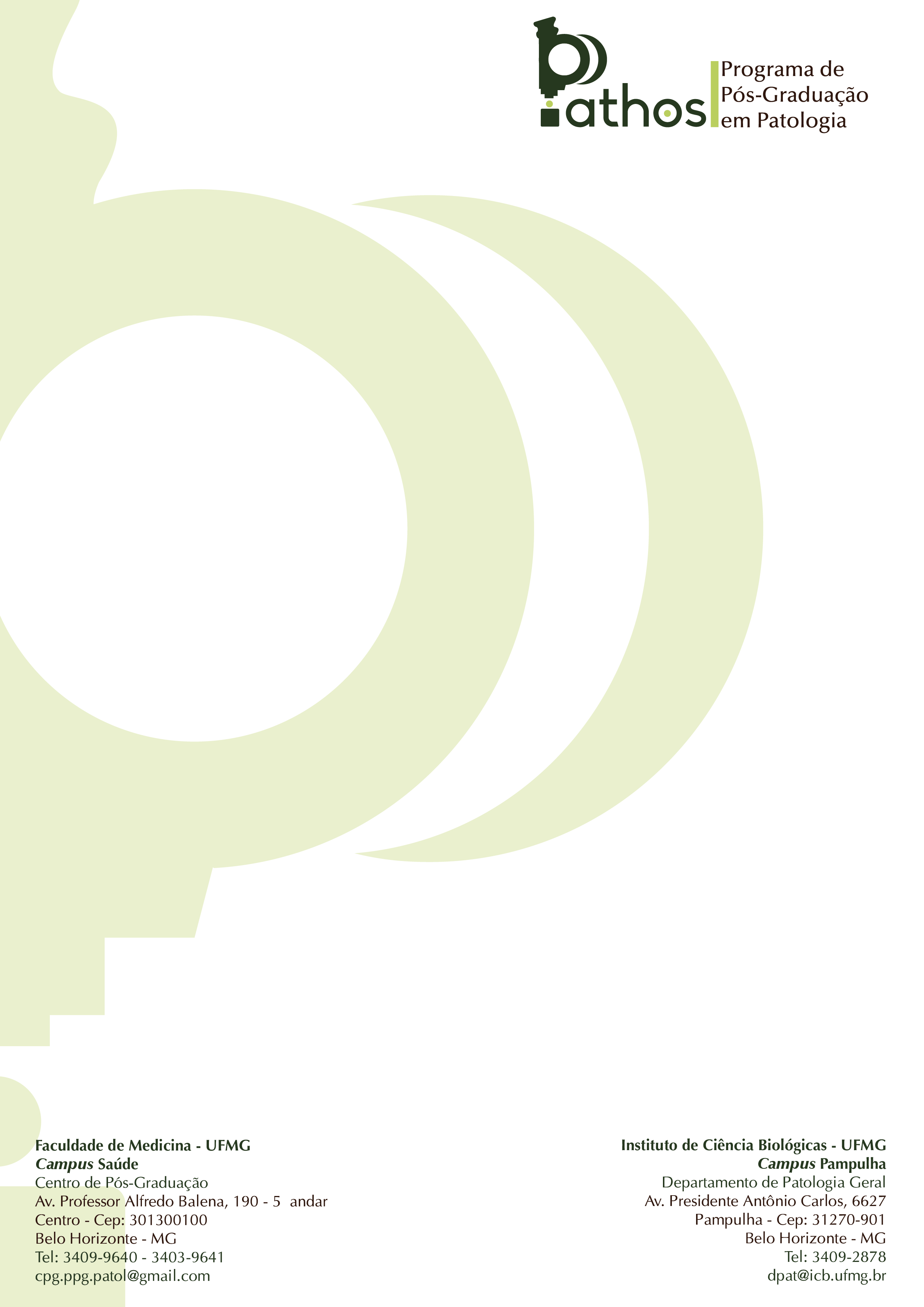 EDITAL Nº 1285/2021/ICB-SGE-UFMG de 18/08/2021TERMO DE ACEITE DE REPRESENTAÇÃO	Torno público que caso seja eleito (a) para membro do Colegiado do Programa de Pós-Graduação Patologia da UFMG, aceito o compromisso de assumir o cargo durante o período de 21/09/2021 a 20/09/2023.NOME MEMBRO TITULAR:                  	ASSINATURA:______________________________________________________NOME MEMBRO SUPLENTE:                  	ASSINATURA:______________________________________________________Belo Horizonte, ___ de _________ de 2021.